By the University of Salzburg, Austria, in cooperation with the Society for Urban Ecology (SURE)The Summer School is organized under the Erasmus+ projects «Systems for Monitoring and Responses to Early Warnings»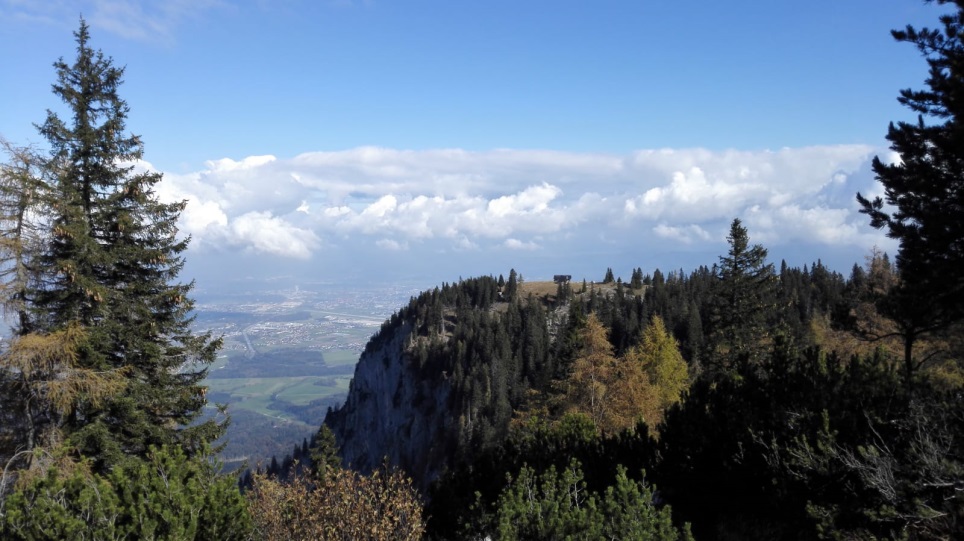 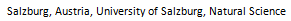 The Summer School is organized by University of Salzburg (Austria) and the Society for Urban Ecology (SURE) in cooperation with Austrian an international partners. It is designed to explore and find solutions for human and environmental challenges, with the Alps, which are the Europe´s highest mountain system, set as the case study area. The School will include training on research methodology and group work on multi-faceted research projects. The research part will be in connection of the Summer School from 15th till 21st of July.Subjects: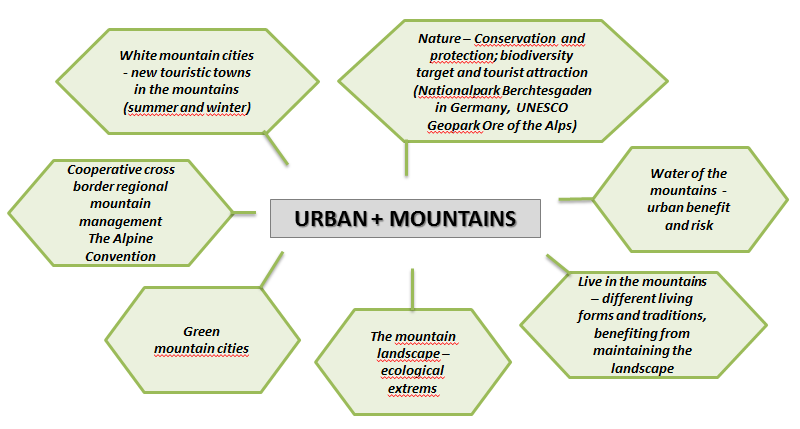 Preliminary program:SUNRAISE – SURE Summer SchoolURBAN + MOUNTAINS
15th – 21th of July 2019In connection to the Summer School, an individual field research will take place from the 15th till the 21st of July in and around the Salzburg region. During the Summer School from the 8th-14th of July we are going to offer a number of highly interactive lectures designed to familiarize the participants with the conditions/circumstances in the field. This will be followed by supervised group research and conclude with presentations of the research findings. The topics for the group-research will be identified by the students with the support of the lectures. To simplify the process, we will prepare comprehensive descriptions of the case studies. How to applyIn order to participate on the Summer School, you need to submit a short CV and motivation letter.The application deadline is May, 31st 2018Application:Petra Proell BSc, petra.proell@sbg.ac.atUniversity of Salzburg, Urban landscape ecologySummer School academic director:Univ.-Prof. Dr. Jürgen Breustejuergen.breuste@sbg.ac.atUniversity of Salzburg, Leader of the Research group Urban landscape ecology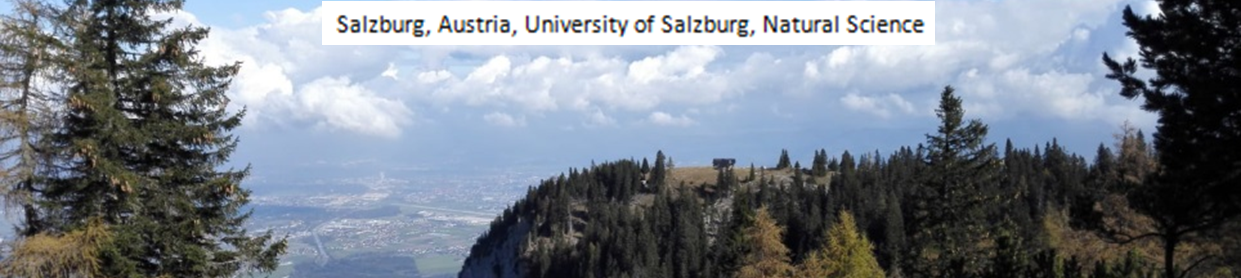 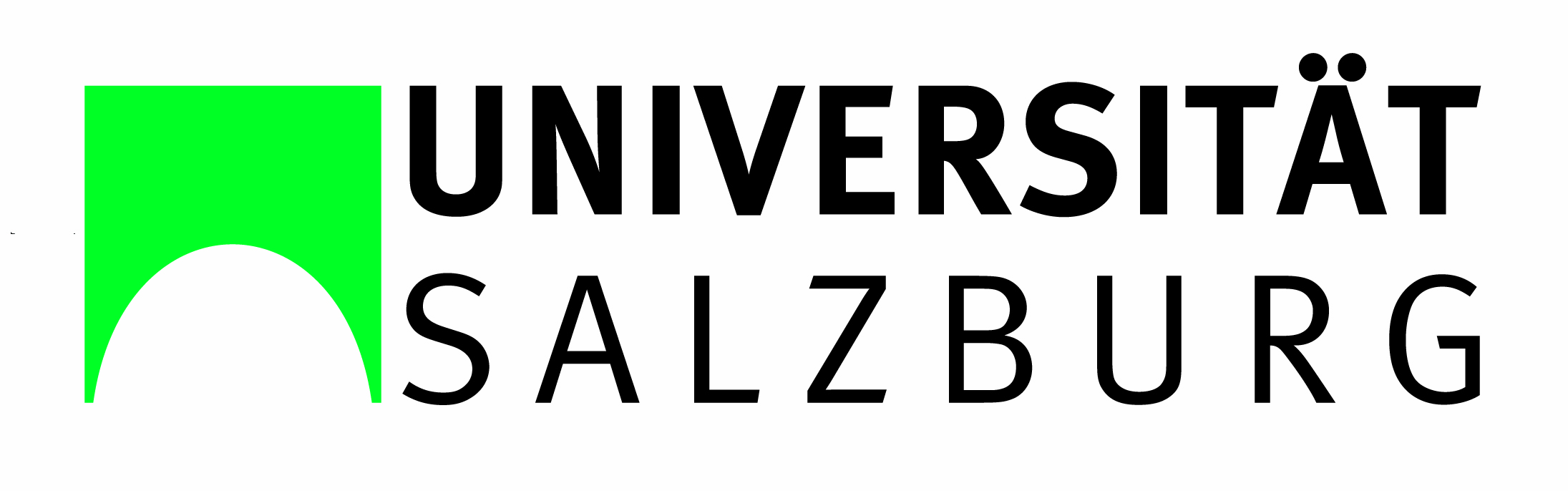 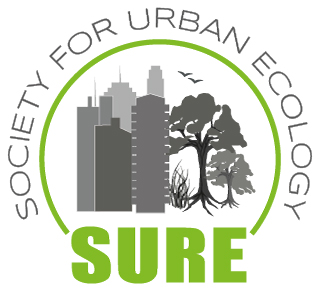 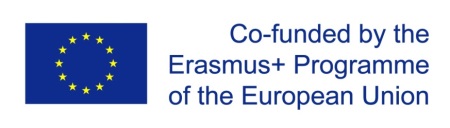 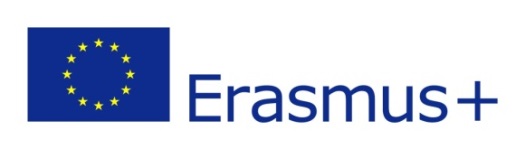 Sustainable Natural Resource Use in Arctic and High Mountainous AreasSUNRAISE – SURE Summer SchoolURBAN + MOUNTAINS
7th – 14th of July 2019Salzburg, Austria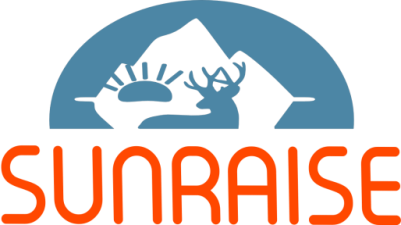 Sunday, 7th JulyArrival of the participants at the University of SalzburgMonday, 8th JulySUNRAISE introductory dayMountains – the special ecosystemLectures: 9:00 a.m. – 5:30 p.m.Tuesday, 9th JulyUrban in Nature – Nature in UrbanFrom Salzburg to Salzburg Lectures: 8:30 a.m. – 5:30 p.m.6:00 a.m. – 8:00 p.m.	SURE EC Meeting (for SURE EC members)Wednesday, 10th JulyUrban mountains – special ecosystemsLectures: 8:30 a.m. – 11:30 a.m.1:00 p.m. – 5:00 p.m. Excursion Salzburg – mountain city6:00 p.m. – 8:00 p.m. Summer School ExceptionsThursday, 11th JulyMountain cities and towns:The vertical dimension in urban ecosystems - Salzburg Students’ DayPresentations: 8:30 a.m. – 7:00 p.m.Friday, 12th JulyMountains between cultural landscapes and wildernesses – Nature protection in National Park Berchtesgaden Excursion Day to the Nationalpark Berchtesgaden, GermanyHaus der BergeSaturday, 13th JulyMountain Experience – Excursion Day to the UNESCO Geopark Ore of the Alps, Bischofshofen, AustriaSunday, 14th JulyDeparture or further work in Research Training 